Carta de direitos autoraisTodos os autores listados abaixo participaram da execução do trabalho, o qual é inédito e está submetido exclusivamente à avaliação pela ABCS Health Sciences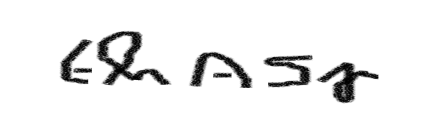 Eli Ávila Souza Júnior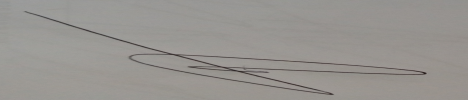 Nicolas Franco Ferreira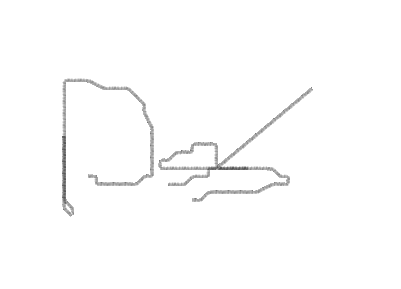 Paulo Emmanuel Caires Lopes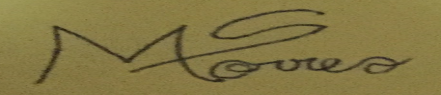 Maíra Soares Torres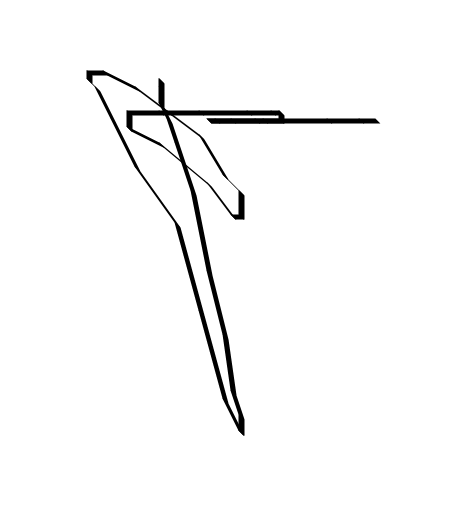 Daniel Soares Baumfeld